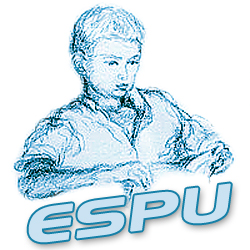 PROOF OF TRAINEE STATUSI,  -----------------------------------------------------              (Name of supervisor)  hereby  certify  that ,--------------------------------------------------------               (Name of trainee+ Date of Birth) is still under  training at --------------------------------------------------------               (Name of institution)and confirm that he/she is older than 35 and does not qualify to become a Junior Member.Training position : -------------------------------------        (to be confirmed by ESPU member)Start & End of training : ------------------------------ This certificate is only used to obtain the reduced ESPU Junior Member Congress feefor the ESPU 2018 Helsinki Congress.Date : Signature Supervisor                                                    Signature Trainee